RESUME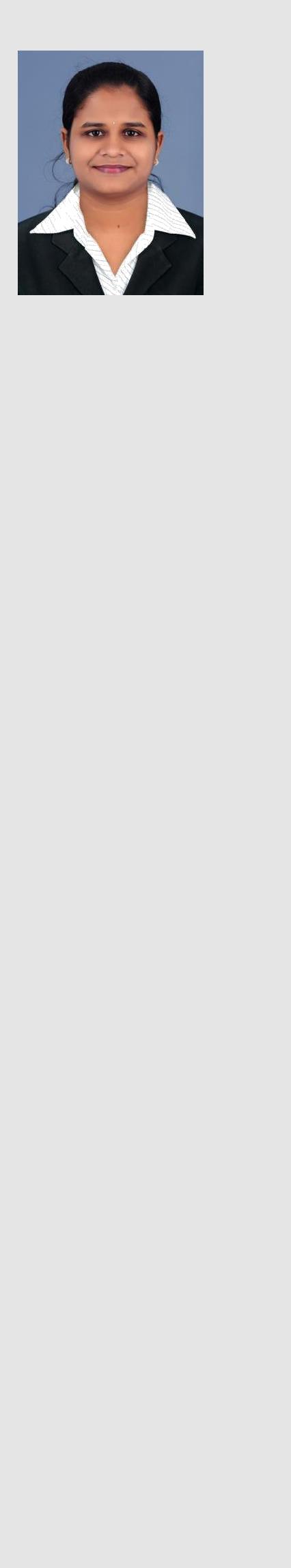 JAIN Personal Data:Date of Birth: 15/11/1990Sex: FemaleNationality: IndianMarital Status: MarriedVisa status : Visiting VisaADDRESS FORCOMMUNICATION:CONTACT NO.:C/o 971504973598E-Mail:Jain.376455@2freemail.com Objective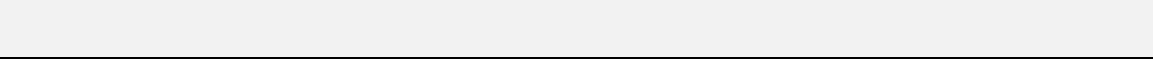 Intend to build a career with leading hospital firm with committed & dedicated people, which will help to explore myself fully and realize my potential in finance sector .Responsibilities in financial reporting , panning ,forecasting , information systems, accounts payable,fixed assests and general ledger.SummaryAccountant with more than 5 years of experience in finance and accounts which includes 2 year of experience in the field of audit from Reliable Corporate Solutions , Covent Square Alappuzha .Currently associated with Sahrudaya Hospital, Thathampally , Alappuzha .Professional ExperienceSAHRUDAYA HOSPITAL THATHAMPALLY ,ALAPPUZHASAHRUDAYA HOSPITAL IS A MULTISPECIALITY HOSPITAL , which is involved in large scale of hospital activities like purchase & sales in medicine,Job Title : AccountantTenure : 1 April 2014 – 9 Jan 2018Description of work performedPreparation and finalization of monthly income & Expenditure Accounts Preparation and finalization of balance sheet for the year and also for monthly audit purpose Passing journal vouchers Support the requisition to pay invoice processing team Submit need based data to manager Supporting to team members Resolving clients query mails Invoice exception clearing RELIABLE CORPORATE SOLUTION ,CONVENT SQUARE ALAPPUZHAJob Title : AccountantTenure : 18 September 2012 to 31 march 2014Description of work performedAccountingEntering Day to Day transactions as per bills and maintaining Cash Book, Bank Book, General Ledger, Personnel Ledger, Journal Vouchers and also preparing bank reconciliation statement.Preparing Profit & Loss Account, Balance Sheet, Financial Highlights of the Company, Analyzing Company, Performance.Preparing Estimated & Projected Profit & Loss Account and Balance Sheet for Budgeting and availing Finance from Banks and other financial institutions.AuditingVerification of Day to Day transactions, scrutiny of Day Books, Ledgers & other registers incluing Purchase and Sales, Reconciliation of Head Office with branches and Bank Reconciliation. Scrutinizing financial statements.Education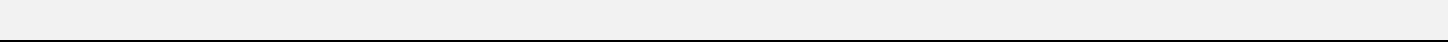 Personal SkillsLanguages KnownProficient in English and Malayalam. (Understands Hindi and Tamil) DeclarationI hereby declare that the information furnished above is true to the best of my knowledge.JAIN        B.com: (kerala University 2012)       M.com: (MG University , Pursuing)       M.com: (MG University , Pursuing)       Plus, Two (St Josephs Higher Secondary School, Alappuzha, Kerala 2009)       Plus, Two (St Josephs Higher Secondary School, Alappuzha, Kerala 2009)       SSLC: (St Josephs Higher Secondary School, Alappuzha, Kerala 2007)       SSLC: (St Josephs Higher Secondary School, Alappuzha, Kerala 2007)Computer ProficiencyComputer Proficiency       Platforms: Windows NT/2000/XP, Windows ME/98/95,       Applications: Microsoft Office, Tally 9 ERP.       Applications: Microsoft Office, Tally 9 ERP.        Good team leader        Good verbal and written communication skills.        Good verbal and written communication skills.        Good listening and understanding.        Good listening and understanding.